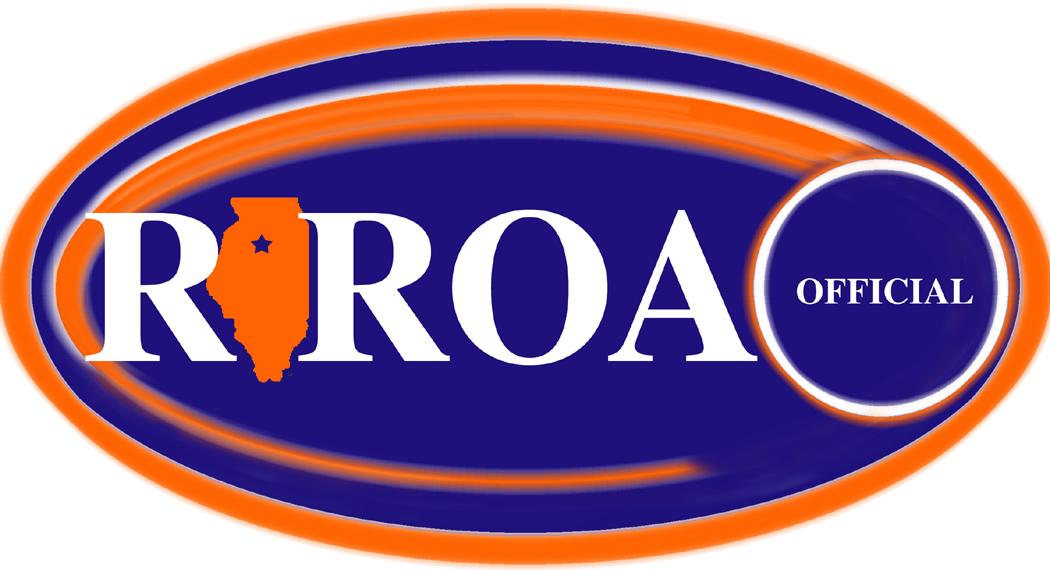 Rock River Officials AssociationGeneral Membership Meeting Minutes of Sunday, August 1, 2021…held at CGH Medical Center - Sterling, IL…Attendance: 22 members presentDave Trueblood		Therol Anderson	Vern Tervelt		Kris Wilcoxen	Ken Wilcoxen		Roger Thinnes		John Kereven		Dave GillilandTom Starr		Les Huisingh		Dave Olinger		Larry DessingScot Sutherland		Chris Breitbach		Tom Nance		Brad SteinhagenSteve Haring		Brad Ebersole		Jon Santos		Tim NelsonJames DuBois		Larry RehmertGeneral Membership Meeting called to order at 5:02pm by Chris Breitbach	Congratulations given to Dave Olinger for being a 12U state final official in softball	Introduction of new assignor for softball/baseball:  Mike Botts	Mike spoke at length about 			His background		Use of Arbiter (every sub must go through him)		Fee structures		His evaluation plans of officials		Contact information:	cell: 563-349-8831	email: mgbotts@aol.com					Assistant Wendy: 563-326-6261Treasurer’s Report: John Kereven	Current balance: $1,659.52	Motion to approve by Larry Rehmert, second by Dave Olinger. Passed unanimously.Secretary’s Report: Dave Trueblood	Report sent via email prior to the meeting for member’s review.Motions to approve by Ken Wilcoxen, second by John Kereven.  Passed unanimously.Election of Officers: Dave Trueblood / Ken Wilcoxen	Ballots were distributed and collected.	Elected Officers:		President	Jim Dubois		Vice President	Jon Santos		Secretary	Tom Nance		Treasurer	John Kereven		Assignor	Jim Kalina		Web/IHSA 	Dave Trueblood		At Large #1	Kris Wilcoxen		At Large #2	Scot SutherlandNew Members proposed and accepted	Tim Nelson, Brenda Gould, Brad Ebersole	Motion to approve: Ken Wilcoxen; second by Tom Starr.  Passed unanimously.Old Business	IHSA Summer discussion:  Tom Starr suggested viewing video from IHSA summer conference as a tool 	for general official education.  This could happen at the next general membership meeting.	New assignor discussion	RROA Volleyball clinic (Tom Starr/Roger Thinnes) - see date on RROA meeting schedule	RROA Basketball clinic (Dave Gilliland/Tom Starr) - form passed out for the clinic on Nov. 14	Other:  Discussion held on how to recruit new officials.  Our membership is at 45.New Business	2021-22 Sport Chairperson designated		Football		Ken Wilcoxen	Jon Santos	Les Huisingh		V-ball		Tom Starr	Roger Thinnes		B-ball		vacant		Softball		Tom Starr	Dave Olinger		Baseball		Larry Dessing	Tom Nance	IHSA Official of the Year committee		Chris Breitbach	Brad Ebersole	IHSA Grant proposal-  topic tabled for further discussion	Other- next meeting Aug.15Motion for adjournment by Steve Haring, 2nd by Dave Olinger.  Passed unanimously.Time: 6:45pm